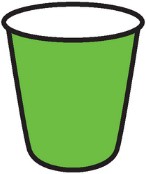 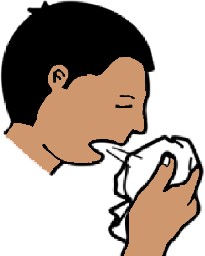 COVID -	19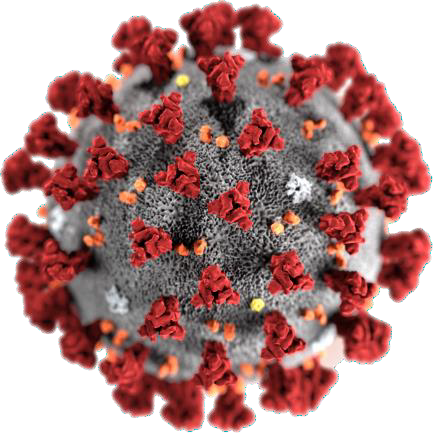 Look after your self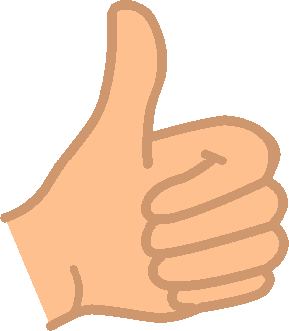 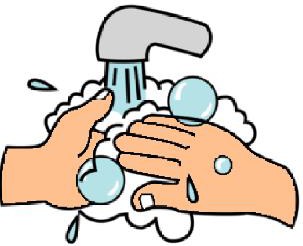 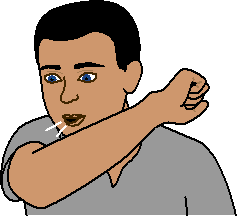 wash your hands	cover your mouth	use a tissue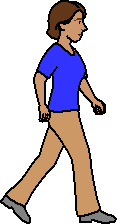 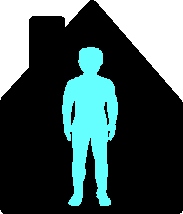 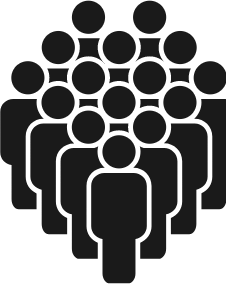 move 3	steps away	stay at home	stay away frombig crowdsMade by Access Easy English 20 March 2020